Antenatal record ( NUR 325 )Student name:                                         ID number:Record number:                                       Record date: Personal data :Mother's name:                                                           Age:Occupation:                                                                Education level:Nationality:                                                                  No of family member:Consanguinity:  Yes / No                                            House helper:   Yes   /   NoHouse condition:  Apartment/ Villa / Tent                 No of room:        Antenatal risk Assessment( Low risk = 0 – 2  )           (   Moderate risk = 3 – 6 )             ( High risk = > 7)Patient score:                           She is:   Low risk / Moderate risk / High riskInvestigation :Urine analysis for:  Sugar: _________    Albumen _____________ on ______________Blood analysis for : Hgb: __________   Blood group:___________ on ______________Ultrasonography: Done / Not done        GA: _________ on __________Examination:Date:                                                      Time : Weight:_______ kg.                                Height: ______ cm.Vital signs:T: ______ C.       P:________ b/m.        R:______ b/m            B.P :________ mmHg24 – HOUR RECALL FORM AND FOOD GROUP EVALUATIONONE SERVING IN EACH GROUPRECOMMENDED NUMBER OF SERVINGS DAILYMEDICATION RECORDPatient name:                                                   Age:                                         Sex:                                                  Date:                            NURSING RECORD   Patient name:                                                         Age:         years.                                         GA:         weeks.                        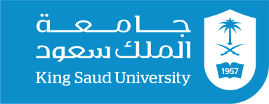 Part C – Problem in current pregnancyDiagnosis of large for date Diagnosis of small for datePolyhydramnios or oligohydramniosMultiple pregnancyMalpresentation Membranes ruptured before 37 weeksBleeding  < 20 weeksBleeding > 20 weeksGestational hypertensionProteinuria > 1+Gestational diabetes Blood antibodies (Rh, Anti C , Anti K , etc) Aneamia ( Hgb < 100 g per L)Pregnancy  > 41 weeks Poor weight gain ( 26 – 36 weeks < 0.5 kg / week or weight loss)Smoker – any time during pregnancy Score2323321321131111 Part A Pre – Pregnancy Age < 17 at deliveryAge > 35 at deliveryWeight > 91 kgWeight < 45 kgHeight < 152 cm DiabetesControlled be diet only Insulin usedRetinopathy documentedHeart diseaseAsymptomatic ( no effect on daily living)Symptomatic (effects on daily living)Hypertension 140/90 or greaterAntihypertensive drugsChronic renal diseaseOther medical disorder e.g. epilepsyScore 12111133132321Part D – other risk factor Major fetal anomalyAcute medical disorder ( acute asthma . thyrotoxicosis. UTI, etc)Cervical surgery Substance useAlcohol > 3 drinks during pregnancy Alcohol >  1 drink per day throughout pregnancy Drug dependent Score333333Part B – Past obstetrical history Neonatal death (s)Stillbirths ( s )Abortion between 12 to 20 weeks and under 500 grams birth weightDelivery at 20 – 37 weeks Cesarean  section Small for dates – 5th %Large for dates – 95 %RH isoimmunization – unaffected infantRH isoimmunization – affected infantMajor congenital anomaly e.g. choromosomal , heart , CNS defects Score 3311211131Funduspalpitation Level of fundusLiePositionPresentationAttitudeFHRFirm LaxedTenderness ___SP___U___XLongitudinal ObliqueTransverse (LOL) (ROL) (LOA) (ROA) (LOP)  (ROP)Face Brows Vertex Breach ShoulderComplete flexionModerate FlexionPoor flexion Hyperextended.+___b/mFOOD AND FLUID INTAKE FROM TIME AWAKENING UNTIL THE NEXT MORNINGFOOD AND FLUID INTAKE FROM TIME AWAKENING UNTIL THE NEXT MORNINGFOOD AND FLUID INTAKE FROM TIME AWAKENING UNTIL THE NEXT MORNINGFOOD AND FLUID INTAKE FROM TIME AWAKENING UNTIL THE NEXT MORNINGFOOD AND FLUID INTAKE FROM TIME AWAKENING UNTIL THE NEXT MORNINGFOOD AND FLUID INTAKE FROM TIME AWAKENING UNTIL THE NEXT MORNINGFOOD AND FLUID INTAKE FROM TIME AWAKENING UNTIL THE NEXT MORNINGFOOD AND FLUID INTAKE FROM TIME AWAKENING UNTIL THE NEXT MORNINGTIMEFOOD & DRINK CONSUMEDFOOD & DRINK CONSUMEDNUMBER OF SERVINGS IN THE FOOD GROUPS NUMBER OF SERVINGS IN THE FOOD GROUPS NUMBER OF SERVINGS IN THE FOOD GROUPS NUMBER OF SERVINGS IN THE FOOD GROUPS NUMBER OF SERVINGS IN THE FOOD GROUPS TIMEFOOD & DRINK CONSUMEDFOOD & DRINK CONSUMEDMILK GROUPMEAT GROUP FRUITS & VEGEATABLE BREAD & CEREALS FATS & SWEETS TIMENAME &  TYPEAMOUNTMILK GROUPMEAT GROUP FRUITS & VEGEATABLE BREAD & CEREALS FATS & SWEETS TOTALSTOTALSTOTALSBREAD & CEREALSFRUITS & VEGEATABLEMEAT GROUPMILK GROUPFATS & SWEETS1 slice of bread1/2 cup of rice, cooked cereal or pasta1 cup of ready-to-eat cereal1 flat tortilla1 cup of raw leafy vegetables1/2 cup of other vegetables, cooked or raw3/4 cup of vegetable juiceOne medium apple, orange or banana1/2 cup of chopped, cooked or canned fruit3/4 cup of fruit juiceOne egg2 tablespoons of peanut butter1/2 cup cooked dry beans1/3 cup of nutsOne serving of milk or yogurt is 1 cup1 sclid of cheese1 pice as big as play cards of meat or chicken 1 teaspoon of olive oil , butter , margarine.BREAD & CEREALSFRUITS & VEGEATABLEMEAT GROUPMILK GROUPFATS & SWEETSPREGNANCY OR LACTATING6 – 113 – 52 – 33 – 4AMOUNT EVALUATONL = LOW A = ADEQUATEE = EXCESSIVE MOTHER TOTAL:Nurse RoleSide effectActionTimeRouteDoseMedication nameEvaluationNursing interventionClient's goalClient need and / or problemDate / Time